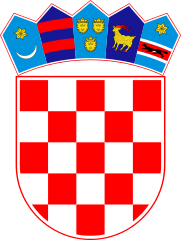 KLASA: 021-05/20-01/81URBROJ: 2178/02-03-20-1Bebrina, 10. prosinca 2020. godineNa temelju članka 31. stavka 2. Zakona o postupanju s nezakonito izgrađenim zgradama („Narodne novine“, broj: 86/12, 143/13, 65/17 i 14/19), te članka 32. Statuta općine Bebrina („Službeni vjesnik Brodsko-posavske županije“ broj 02/2018, 18/2019 i 24/2019 i“Glasnika Općine Bebrina“ broj 01/2019 i2/2020) Općinsko vijeće općine Bebrina na 31. sjednici održanoj 10. prosinca 2020. godine, donosi Izmjene Programautroška sredstava ostvarenih od naknade za zadržavanje nezakonito izgrađenih zgrada u prostoru u 2020. godini Članak 1.U Programu utroška sredstava ostvarenih od naknade za zadržavanje nezakonito izgrađenih zgrada u prostoru u 2020. godini („Glasnik Općine Bebrina“ broj 2/2019) (u daljnjem tekstu: Program) mijenja se članak 1. i glasi:„Sukladno Zakonu o postupanju s nezakonito izgrađenim zgradama („Narodne novine“, broj: 86/12, 143/13, 65/17 i 14/19) utvrđeno je da 30 % sredstva ostvarenih od naknade za zadržavanje nezakonito izgrađenih zgrada u prostoru pripada jedinici lokalne samouprave na čijem se području nalazi nezakonito izgrađena zgrada, a koristi se namjenski za izradu prostornih planova kojim se propisuju uvjeti i kriteriji za urbanu obnovu i sanaciju područja zahvaćenih nezakonitom gradnjom te za poboljšanje infrastrukturno nedovoljno opremljenih i/ili neopremljenih naselja prema programu koji donosi predstavničko tijelo jedinice lokalne samouprave. Ovim Programom prihod od naknade za zadržavanje nezakonito izgrađenih zgrada u prostoru planira se u Proračunu općine Bebrina za 2020. godinu u iznosu od 6.000,00 kuna.Članak 2.U Programu mijenja se članak 2. i glasi:„Sredstva iz članka 1. stavka 2. ovog Programa utrošit će se namjenski za  izgradnju dječjih igrališta, parkirališta, autobusnih ugibališta, pješačkih staza i ostalih javnih površina, aktivnost  K100507- Izgradnja dječjih igrališta, parkirališta, autobusnih ugibališta, pješačkih staza i ostalih javnih površina.“Članak 3.	U ostalim dijelovima Program ostaje nepromijenjen.Članak 4.Ove I. izmjene Programa stupaju na snagu osmog dana od dana objave u „Glasniku Općine Bebrina“.OPĆINSKO VIJEĆE OPĆINE BEBRINA                             Predsjednik Općinskog vijeća						   	      		 Mijo Belegić, ing.Dostaviti:Ministarstvo prostornog uređenja, graditeljstva i državne imovineJedinstveni upravni odjel, sjednice općinskog vijećaGlasnik Općine BebrinaPismohrana.